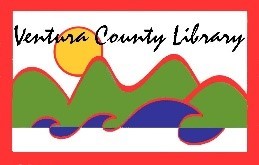 HILL ROAD LIBRARY | VENTURA COUNTY LIBRARY1070 S. Hill Road
Ventura, CA 93003www.vencolibrary.orgFOR IMMEDIATE RELEASENovember 22nd, 2022SUBJECT: 	Noon Year’s Eve Celebration – Ring In The New Year!CONTACT: 	Linda Cherry, Librarian, Hill Road Library, (805) 677-7180DATE: 	Saturday, December 31st, 2022 from 11:30 am to 12 noonPlease join us at the Hill Road Library for our daytime celebration of the new year, Noon Year’s Eve! Families and children are invited to this event featuring crafts, storytime, and a Countdown to Noon Year’s Eve party! This event is free and open to the public. For additional information, contact Linda Cherry, Librarian, at 805-677-7180.The Hill Road Library is located at 1070 S. Hill Road, Ventura, CA 93003. Hours of service are Monday through Wednesday 10am to 6pm, Thursday 2pm to 6pm, Friday through Sunday 10am to 2pm. Ventura County Library:
Inspiring our community to explore, discover, and connect.The Ventura County Library is available 24/7 at www.vencolibrary.org.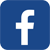 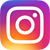 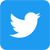 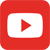 Ventura County Library has 12 locations and a Mobile LibrarySee our hours of service at https://www.vencolibrary.org/locationsEl Rio Branch:Albert H. Soliz Library, 2820 Jourdan Street, Oxnard, CA 93036Heritage Valley branches: Fillmore Library, 502 2nd Street, Fillmore, CA 93015Piru Library, 3811 Center Street, Piru, CA 93040Mobile Library https://www.vencolibrary.org/locations/mobile-library Oak Park branch:Oak Park Library, 899 North Kanan Road, Oak Park, CA 91377Ojai Valley region branches:Meiners Oaks Library, at Meiners Oaks Elementary, coming 2022Oak View Library, 555 Mahoney Avenue, Oak View, CA 93022 Ojai Library, 111 East Ojai Avenue, Ojai, CA 93023Port Hueneme branch: Ray D. Prueter Library, 510 Park Avenue, Port Hueneme, CA 93041Ventura region branches:Avenue Library, 606 North Ventura Avenue, Ventura, CA 93001E.P. Foster Library, 651 East Main Street, Ventura, CA 93001Hill Road Library, 1070 S. Hill Road, Ventura, CA 93003Saticoy Library, 1292 Los Angeles Avenue, Ventura, CA 93004If you would prefer not to receive these event notices in the future, simply reply to this email
with UNSUBSCRIBE in the subject line.